Activity Organizer:		- Xlerate DayTitle of Activity:		- Xlerate DayNames of Presenter(s):	- VariousDates and Location:	- November 2, 2018, Toronto, CanadaDate: Friday, November 2, 2018Session 1: 10:15 [am] – 11:00 [am] (1 pt) - [Culture Shift: How One Organization Learned to Embrace Digital Advocacy and Integrated Campaigns ... and Have Fun At the Same Time] - [Harnessing The Power Of Mobile. (No this isn't text to give)] - [Digital's All Grown Up: What Does Digital Maturity Look Like, A Guidebook for Leadership] - [Colonial Roots of Fundraising: Unpacking bias And Learning To Ask The Right Questions]Date: Friday, November 2, 2018Session 2: 11:15 [am] – 12:00 [pm] (1 pt) - [Digital Campaigns Explained: Elevating A Canadian Charity’s Digital Marketing Returns] - [Data-Driven Campaigning, List Building And The Evolving Terrain Of Cell Phones] - [Why Bother With Truth And Reconciliation In The Non-Profit Sector?] - [Unaccommodated: Fundraising and Ableism]Date: Friday, November 2, 2018Session 3: 1:15 [pm] – 2:00 [pm] (1 pt) - [Steal The Best Digital Tactics From Political Campaigns—And Use Them For Good!] - [Data for the Greater Good - Understanding the Digital Donor] - [Stop Worrying and Collaborate Already!] - [Building On #Metoo: Bringing An Intersectional And Feminist Lens To The Nonprofit Sector]Date: Friday, November 2, 2018Session 4: 2:15 [pm] – 3:00 [pm] (1 pt) - [Principled And Personalized Digital Work In An Increasingly Crowded Online Space] - [Future-Proof Your Organization: 5 Ways You Can Prepare For Success And Protect Against Failure] - [The 10% rule is gone. Now what?] - [From Egerton Ryerson to the TRC: A Journey Towards Decolonizing A Major University]Date: Day Month, 2018Plenary: 3:15 [pm] – 4:00 [pm] (1 pt) - [Breaking The Mold: Moving Digital Communications From The Individual To The Infinite]Total number of points attained: __________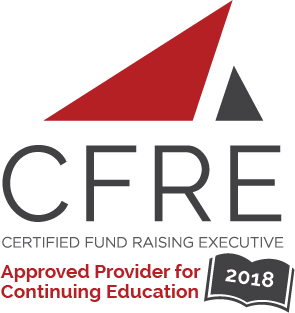 